День моряка – подводника в городе Десногорске19 марта представители «Клуба золотого возраста» и Смоленской региональной общественной организации ветеранов Военно – Морского Флота «Смоленское морское собрание» провели  встречу - митинг  у    памятника   погибшим морякам  всех поколений.Митинг приветственным словом открыл Петров Владимир Анатольевич, заместитель Председателя Смоленской региональной общественной организации ветеранов Военно – Морского Флота «Смоленское морское собрание ».Далее все присутствующие возложили цветы, почтив светлую память тех,  кто мужественно исполнил военный долг ценой своей жизни.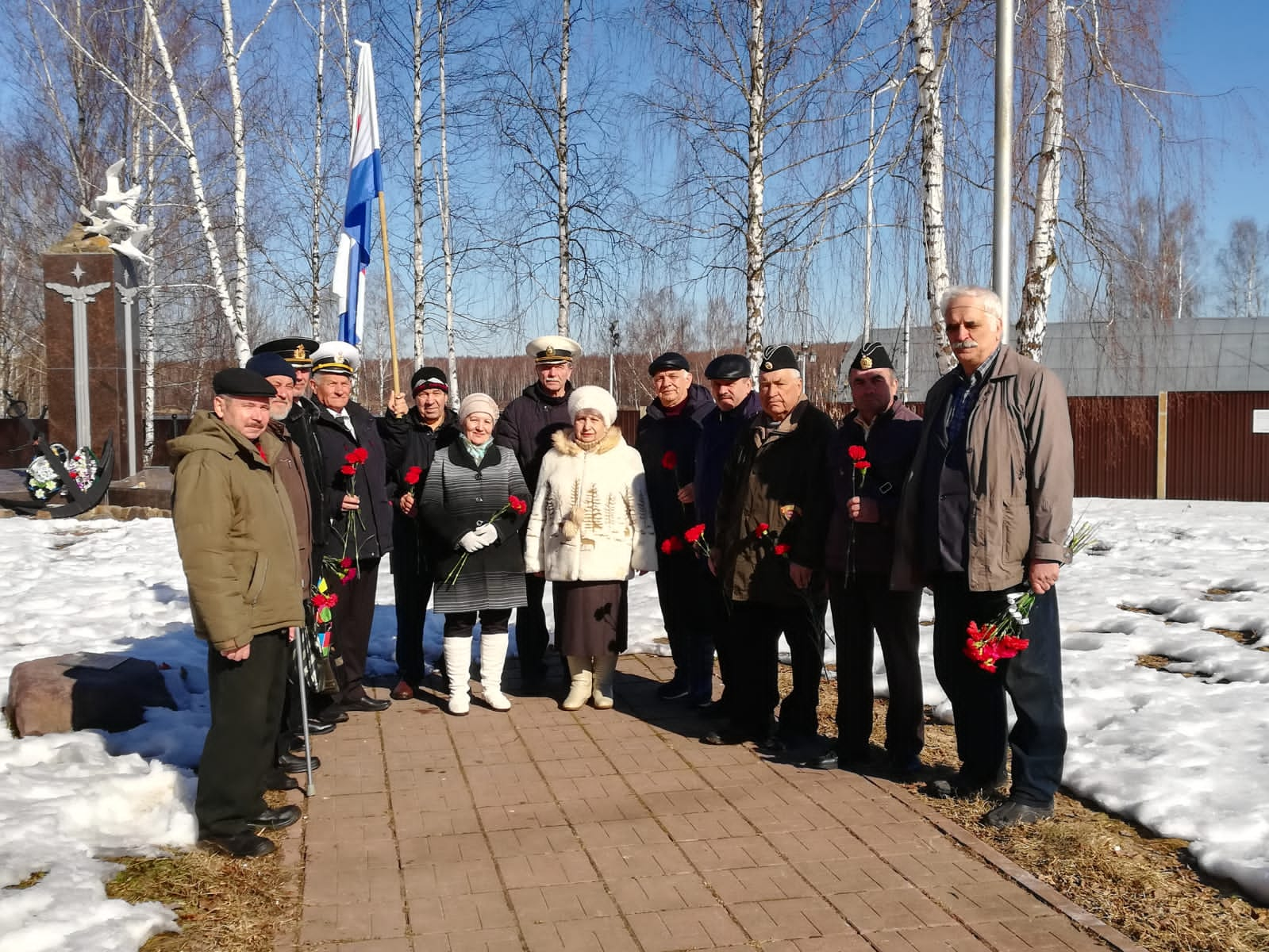 